前  言为今天工作成绩优异而努力学习，为明天事业腾飞培训学习以蓄能！是企业对员工培训的意愿，是学员参加学习培训的动力，亦是蓝草企业孜孜不倦追求的目标。蓝草企业提供的训练培训课程以满足初级、中级、中高级的学员（含企业采购标的），通过蓝草企业精心准备的课程，学习达成当前岗位知识与技能；晋升岗位所需知识与技能； 蓝草企业课程注意突出实战性、技能型领域的应用型课程；特别关注新技术、新渠道、新知识创新型知识课程。蓝草企业坚定认为，卓越的训练培训是获得知识的绝佳路径，但也应是学员快乐的旅程，蓝草企业的口号是：为快乐而培训 为培训更快乐！蓝草企业为实现上述目标，为培训机构、培训学员提供了多种形式的优惠和增值快乐的政策和手段，恭请致电13601837936，了解详情。2018年蓝草企业特别为学员终端客户推出“快乐Plus大礼包”政策（适用范围）1.2人以上（含2人）同时报名，享受实际报价的90%。2.5人以上（含5人）同时报名，享受实际报价的80%。3.学员学习期间可以得到“快乐培训增值礼” 报名学习蓝草企业的培训等学员可以申请免费成为“蓝草club”会员，会员可以免费参加（某些活动只收取成本费用）蓝草club定期不定期举办活动，如联谊会、读书会、品鉴会等。报名学习蓝草企业培训的学员可以自愿参加蓝草企业“蓝草朋友圈”，分享来自全国各地、多行业多领域的多方面资源，感受朋友们的成功快乐。培训成绩合格的学员获颁培训结业证书，某些课程可以获得国内知名大学颁发的证书（学员承担成本费用） 成为“蓝草club”会员的学员，报名参加另外蓝草举办的培训课程的，可以享受该培训课程9折优惠。4.学员学习期间可以得到“快乐Plus大礼包”免费中午营养午餐可获课件（PDF版）及教材培训期间学习态度认真的，并表现优异可有机会获得奖学金来临授课城市外地学员，享受当地旅游观光费用补贴（价值100元）蓝草企业：为快乐培训 为培训更快乐！未尽事宜，恭请致电13601837936，了解详情。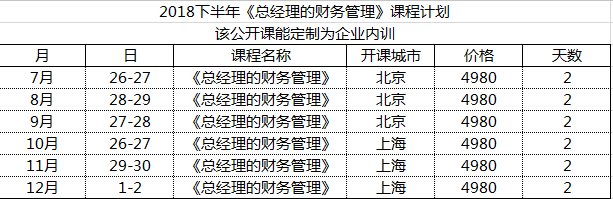 总经理的财务课程培训受众:企业董事长、总经理、高管、财务总监及相关管理者/鼓励总经理带着财务总监一起参加/金融机构高层管理人员课程收益：具备财务头脑，读懂财务语言，加强企业决策者与财务部门之间的沟通。让高管不但理解各报表数字的表层含义，更能看透报表，掌握报表背后的信息。3.能通过财务数字一眼看穿企业盈利能力、资产效率及经营风险，剖析企业经营状况，发现管理问题，及时找出解决方法，提升企业管理水平。凭借清晰的财务分析结果及先进的决策分析工具，助力战略性决策，规避企业风险，切实保障企业健康发展。.从公司战略角度，认识财务规划与管理对运营管理的重要作用.从财务管理角度透视企业整体运营，增强企业盈利能力战略目标确定的步骤、目标分解的方法及程序掌握企业战略决策中的税务管理与筹划方法.利用财务资讯寻求改善企业绩效的有效途径与方法培训大纲　　1.阅读和分析财务报表会计报表的构成资产负债表、损益表的阅读和分析资金流量和资金流量表的阅读和分析会计报表之间的关系如何从会计报表读懂企业经营状况，评价公司经营运作与风险案例分析：上市公司报表做假常用财务技法2.财务会计与财务报表-经济事项如何反映在财务报表中如何区分费用与资产如何对资产来计价如何估计资产变成现金的程度如何估计资产变成费用的速度如何应用权责发生制认识经营周期的重要性，理解利润表的弹性空间3、财务管理的原理--管理的效率与安全的衡量对成本和费用的控制对资产周转速度的控制企业的持续经营财务管理在财务指标上重点案例：万科企业、微软4、通过财务分析发现企业经营管理中的关键点，促进企业价值的增长影响企业绩效的三大环节如何通过财务管理提高企业经营绩效关键财务指标解析企业获利能力分析：ROS、ROA、ROE杜邦分析：股东回报的形成过程财务杠杆: 怎样进一步扩大股东回报?各部门的工作对企业最终业绩的影响及控制方法资金效率、风险的分析与控制如何运用报表上的数字分析企业营运资本状况各部门的工作对公司营运资本的影响，如何改善?如何避免企业发生资金周转危机?改善公司营运资本状况的基本方法上市公司财报解读：综合运用财务信息透视公司运作5、总经理的预算管理体系   预算的重要性和原则　　建立有效的预算管理体系　　有效经营的组织结构图　　策略性全面预算的程序　　预算存在的共性问题  　6、怎样编制预算 　　●编制预算的主要方法　　√固定预算　　√弹性预算　 开课计划：黄老师资历：中国首届企业管理咨询师，高级会计师、有多年大型企业集团高级财务管理经验和十年的培训咨询经验。黄老师目前是蓝草企业管理咨询有限公司首席财务讲师上海企业家协会特聘财务讲师。黄老师背景：多年的实战经验，让他把繁琐的财务工作讲解通俗易懂，让非财务人员快速成为理财行家！黄老师曾在大中华集团公司，河南羚锐股份有限公司，圣象集团担任财务经理。黄老师主讲课程：《总经理的财务管理》、《财务报表解读与分析》、《非财务经理的财务管理》、《内部控制及风险管理》、《EVA》、《成本会计》、《全面质量成本管理》、《税务策划与税务管理》、《全面预算管理与控制》、《成本控制与分析》培训过的客户中知名公司：武钢、际华国际、中国国航、宁德时代、东风汽车、广本汽车、虹桥机场、欧姆龙国际、上海市政府下属发改委等单位。推荐理由:黄老师分享都是干货，内容实战又不缺乏幽默；课程突出实用性、故事性、新鲜性和幽默性。通过一系列财务管理案例剖析点评，使企业管理人员快速掌握一些财务管理先进理念，分析技巧、提高解决问题的能力。（需要预定住宿的请参考我司课程《确认函》中的住宿酒店信息）注意：→ 请将报名表填写完整，发至我方即可。我方收到报名表后，将以电话、传真或E-mail等方式确认收到报名表。→ 请在培训之前三个工作日内将报名表回传,课前一周另行发送详细会务安排→ 本课程可针对企业需求，上门服务，组织内训，欢迎咨询。→ 请参会学员准备一盒名片,以便学员间交流学习。→ 请准备几个工作中遇到的问题以便进行讨论。此表所填信息仅用于招生工作，对所填写的客户信息，我司严格保密，如需参加请填写回传给我们，以便及时为您安排会务并发确认函，谢谢支持！单 位 名 称:单 位 名 称:联系人姓名:联系人姓名:部门/职务:部门/职务:手 机:手 机:E-mail:E-mail:Q Q:Q Q:微 信:微 信:业务性质：业务性质：企业规模/人数：企业规模/人数：培 训 学 员 信 息培 训 学 员 信 息培 训 学 员 信 息培 训 学 员 信 息培 训 学 员 信 息培 训 学 员 信 息培 训 学 员 信 息培 训 学 员 信 息培 训 学 员 信 息姓 名性 别性 别职 位手   机手   机E-mailE-mailE-mail缴费方式   □ 转帐     □ 现金  （请选择 在□打√）   □ 转帐     □ 现金  （请选择 在□打√）   □ 转帐     □ 现金  （请选择 在□打√）   □ 转帐     □ 现金  （请选择 在□打√）   □ 转帐     □ 现金  （请选择 在□打√）金  额金  额费用总计￥        元　（共     人参会）￥        元　（共     人参会）￥        元　（共     人参会）￥        元　（共     人参会）￥        元　（共     人参会）￥        元　（共     人参会）￥        元　（共     人参会）￥        元　（共     人参会）住宿要求预定：双人房___间；单人房___间，住宿时间：__ 月 __ 至 __ 日   (不用预定请留空)预定：双人房___间；单人房___间，住宿时间：__ 月 __ 至 __ 日   (不用预定请留空)预定：双人房___间；单人房___间，住宿时间：__ 月 __ 至 __ 日   (不用预定请留空)预定：双人房___间；单人房___间，住宿时间：__ 月 __ 至 __ 日   (不用预定请留空)预定：双人房___间；单人房___间，住宿时间：__ 月 __ 至 __ 日   (不用预定请留空)预定：双人房___间；单人房___间，住宿时间：__ 月 __ 至 __ 日   (不用预定请留空)预定：双人房___间；单人房___间，住宿时间：__ 月 __ 至 __ 日   (不用预定请留空)预定：双人房___间；单人房___间，住宿时间：__ 月 __ 至 __ 日   (不用预定请留空)